Правила оформлення доповідей у збірник міжнародної науково-технічної конференції «Гіротехнології, навігація, керування рухом і конструювання авіаційно-космічної техніки»УДК (кегль – 14 пт, Arial, без абзацу, зверху та знизу відділяється 6 пт)М.А. ТКАЧЕНКО (кегль – 14 пт, Arial, посередині, без абзацу, зверху та знизу відділяється 6 пт)НАЗВА СТАТТІ (КЕГЛЬ – 14 ПТ; НАРИС – «НАПІВЖИРНИЙ», ПОСЕРЕДИНІ, БЕЗ АБЗАЦУ, ЗВЕРХУ ТА ЗНИЗУ ВІДДІЛЯЄТЬСЯ 6 ПТ)Національний технічний університет України «Київський політехнічний інститут», Київ, Україна, e-mail (кегль – 12 пт, посередині, без абзацу, зверху та знизу відділяється 6 пт)Анотація (мовою основного тексту доповіді, обсяг – не менше 500 знаків): (кегль – 12 пт; нарис – «курсив», відступ першого рядка абзацу – 0,5 см; вирівнювання – за шириною, зверху відділяється 6 пт).Ключові слова: декілька ключових слів мовою доповіді (кегль – 12 пт; нарис – «курсив», відступ першого рядка абзацу – 0,5 см; вирівнювання – за шириною).Перевод текста аннотации.Ключевые слова: перечень ключевых слов.Text of annotation translation.Keywords: list of keywords.←–– порожній рядок – 14 пт, Times New RomanВимоги до набору.Формат листа: А4 (21 × 29,7 см).Параметри сторінки (відступ від краю): зліва – 2 см; справа – 2 см; зверху – 2 см; знизу – 2 см.Шрифт доповіді – Times New Roman; нарис – прямий; кегль – 14 пт міжрядковий інтервал – одинарний.Текст доповіді – відступ абзацу – 0,5 см; вирівнювання – за шириною.Підзаголовок (кегль – 14 пт): нарис – напівжирний; відступ – 0,5 см; вирівнювання – за шириною; в кінці ставиться крапка; текст розділу починається на тому ж рядку.Не використовуйте для форматування тексту пропуски, табуляцію тощо. Не встановлюйте ручне перенесення слів, не використовуйте колонтитули. Між значенням величини та одиницею її виміру ставте нерозривний пропуск (Ctrl + Shift + пропуск).УВАГА! Обсяг доповіді повинен складати від 4 до 6 сторінок українською, англійською або російською мовами. Остання сторінка доповіді заповнюється повністю. Набор формул: редактор формул MathType.Забороняється використовувати для набору формул графічні об’єкти, кадри та таблиці.В меню «Размер → Определить» ввести наступні розміри:Обычный – 14 пт; Индекс – 10 пт; Малый индекс – 9 пт; Символ – 16 пт; Малый символ − 12 пт.Стиль формул – в меню «Стиль → Определить» поля «Стиль символов» – всі порожні, окрім поля «Переменная» – стиль «курсив».Рисунки центруються (без абзаців) та обов’язково супроводжуються центрованими (без абзаців) підрисуночними підписами з крапкою у кінці (кегль – 12; зверху та знизу відділяється 6 пт).←–– порожній рядок – 10 пт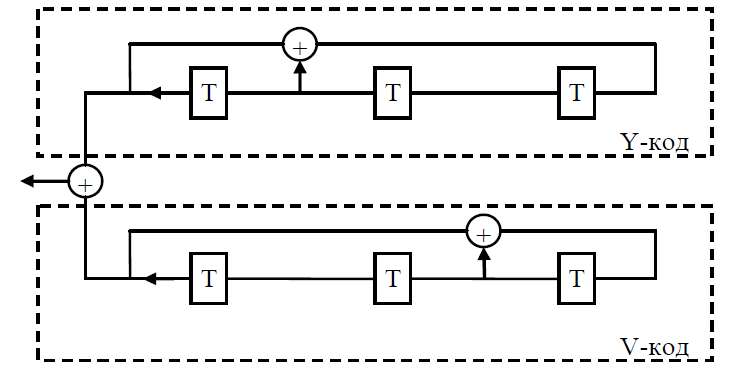 Рис. 1. Підпис рисунку.Табличний заголовок: для слова Таблиця (12 кегль, вирівнюється за правим краєм); для Назви таблиці (12 кегль, нарис – напівжирний, центрується без абзацу) – обов’язковий. Таблиця центрується без абзацу.←–– порожній рядок – 10 птТаблиця 1 Динаміка вимірювань←–– порожній рядок – 10 птСписок літератури виділяється підзаголовком «Література» (зверху відділяється 12 пт) і оформлюється (кегль – 12 пт, курсив) у відповідності до міждержавного стандарту ДСТУ ГОСТ 7.1:2006.Структура рукописуУ відповідності до постанови ВАК України від 15.01.2003 № 7-05/1 текст доповіді структурується наступним чином: постановка проблеми в загальному вигляді та її зв'язок з важливими науковими та практичними завданнями; аналіз останніх досягнень та публікацій, на які спирається автор; формулювання мети доповіді (постановка завдання); викладення основного матеріалу дослідження з роз’ясненням отриманих наукових результатів; висновки з даного дослідження та перспективи подальших досліджень у даному напрямку.Текст доповіді розбивається на відповідні розділи з підзаголовками, що виокремленні напівжирним шрифтом.Подача матеріалівДля публікації необхідно надіслати статтю в електронній формі за електронною адресою conference.gyro.kpi@gmail.com до 16 березня 2015 року.Інтервал12Параметр180168